สรุปเหตุการณ์โดยย่อ (ICS 201)สรุปเหตุการณ์โดยย่อ (ICS 201)สรุปเหตุการณ์โดยย่อ (ICS 201)สรุปเหตุการณ์โดยย่อ (ICS 201)สรุปเหตุการณ์โดยย่อ (ICS 201)1. ชื่อเหตุการณ์ :2. เหตุการณ์หมายเลข:     000/25633. วัน เวลา ที่เริ่มใช้แผน:วันที่:……./……../……………  เวลา .............4. รูปภาพ/แผนที่: 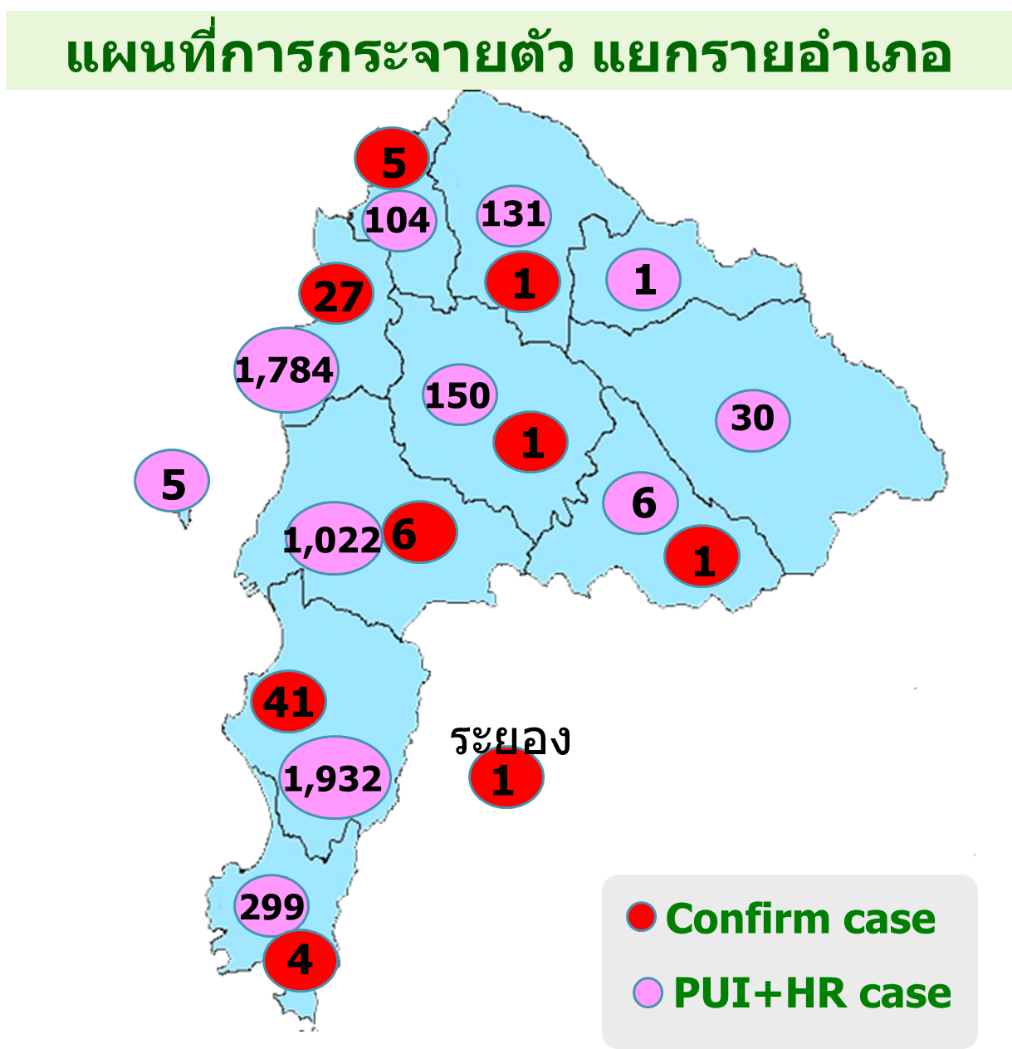 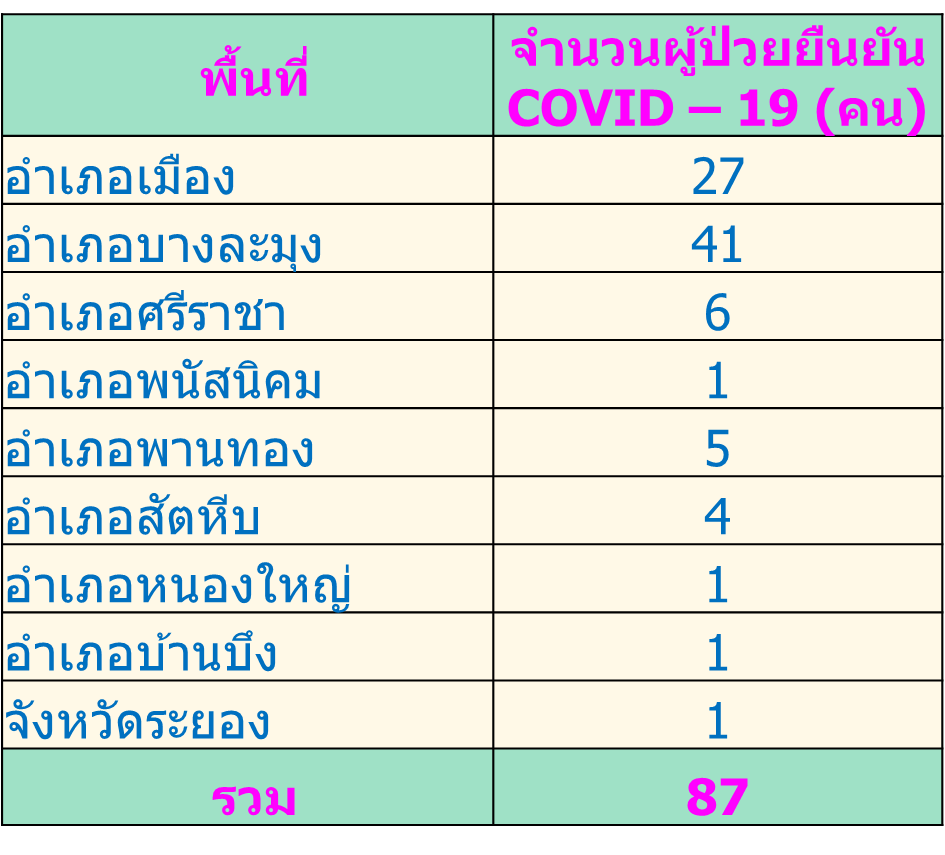 ข้อมูล ณ วันที่ 24 มิ.ย. 63 เวลา 13.00 น.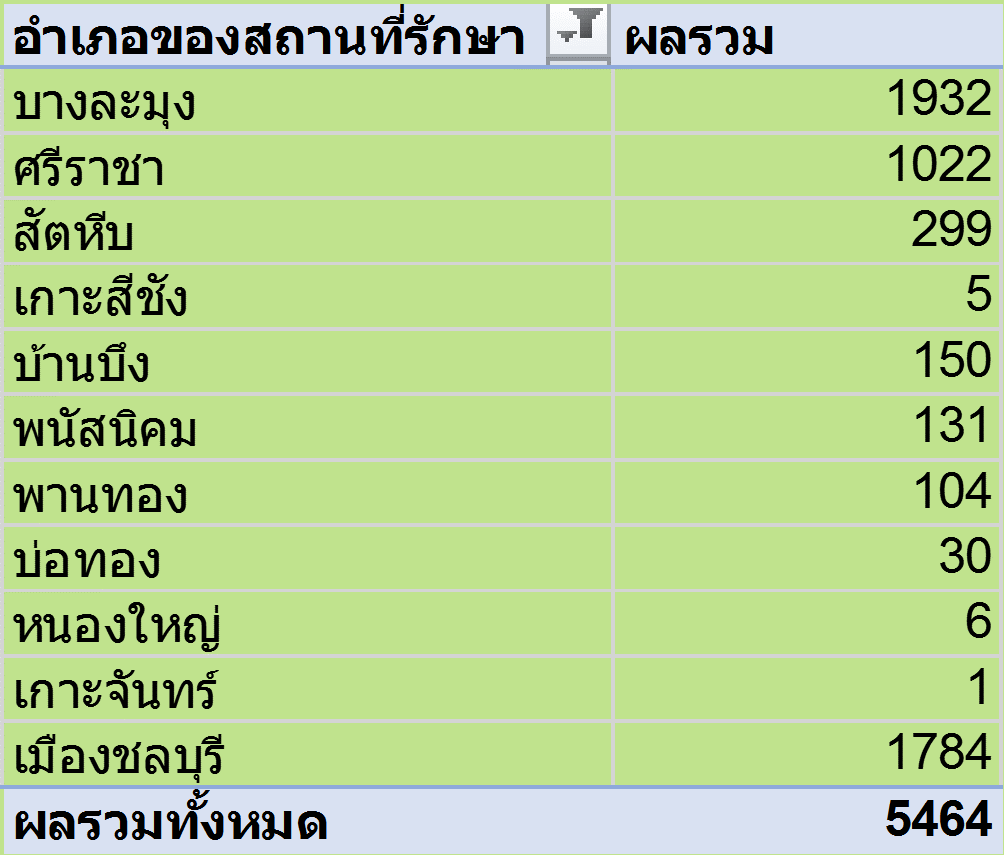 4. รูปภาพ/แผนที่: ข้อมูล ณ วันที่ 24 มิ.ย. 63 เวลา 13.00 น.4. รูปภาพ/แผนที่: ข้อมูล ณ วันที่ 24 มิ.ย. 63 เวลา 13.00 น.5. สรุปสถานการณ์ และประเมินความเสี่ยง:    5.1 สรุปสถานการณ์ :          การระบาดของโรคติดเชื้อไวรัสโคโรนาสายพันธุ์ใหม่ 2019 (COVID-19) เริ่มจากเมืองอู่ฮั่น ในประเทศจีน และต่อมาระบาดไปอีกหลายเมือง ณ วันที่ 24 มิถุนายน 2563 2563 พบผู้ป่วยติดเชื้อในหลายประเทศพบผู้ป่วยกระจายตัวใน 215 ประเทศ พบผู้ป่วยติดเชื้อไวรัสไวรัสโคโรนา 2019 (COVID – 19)  จำนวน 9,359,279 คน เสียชีวิต 479,879 คน ประเทศไทย พบผู้ป่วยติดเชื้อไวรัสโคโรนา 2019 (COVID – 19) จำนวน 3,157 คน เสียชีวิต 58 ราย จังหวัดชลบุรีพบผู้ป่วยติดเชื้อไวรัสไวรัสโคโรนา 2019 (COVID – 19) จำนวน 87 คน เสียชีวิต 2 ราย กระทรวงสาธารณสุขได้ดำเนินการยกระดับศูนย์ปฏิบัติการภาวะฉุกเฉิน เป็นระดับ 3 ยกระดับการแจ้งเตือนโรคในผู้เดินทางให้หลีกเลี่ยงการเดินทางไปยังพื้นที่เสี่ยงการระบาด สํานักงานสาธารณสุขจังหวัดชลบุรี เปดศูนยปฏิบัติการภาวะฉุกเฉินเพื่อรองรับสถานการณการระบาดของโรคติดเชื้อไวรัสโคโรนา 2019 (COVID-19) และผูวาราชการจังหวัดชลบุรีจัดตั้งศูนย์ปฏิบัติการควบคุมโรคจังหวัดชลบุรี (ศปก.จ.ชบ.) เพื่อดำเนินการตามอำนาจหน้าที่ที่กำหนดไว้ในคำสั่งศูนย์บริหารสถานการณ์การแพร่ระบาดของโรคติดเชื้อไวรัสโคโรนา 2019 (COVID-19) และคำสั่งคณะกรรมการโรคติดต่อ    5.2  การประเมินความเสี่ยง:          พื้นที่เสี่ยงของจังหวัดชลบุรี          1. อำเภอบางละมุง (โรงแรมรองรับนักท่องเที่ยว 130 แห่ง, เกาะล้าน, ร้านอาหารเรือเหล็ก, สวนไทย)          2. อำเภอศรีราชา (เกาะลอย, สวนสัตว์เปิดเขาเขียว, สวนเสือศรีราชา)          3. อำเภอเมือง (ชายหาดบางแสน, เขาสามมุก, ศาลเจ้าหน่าจาซาไท้จื้อ ต.อ่างศิลา ชลบุรี(ศาลเจ้านาจา))          4. อำเภอสัตหีบ (สวนนงนุช, สนามบินอู่ตะเภา โรงแรมขนาดใหญ่)          5. อำเภอเกาะสีชัง (ศาลเจ้าพ่อเขาใหญ่)5. สรุปสถานการณ์ และประเมินความเสี่ยง:    5.1 สรุปสถานการณ์ :          การระบาดของโรคติดเชื้อไวรัสโคโรนาสายพันธุ์ใหม่ 2019 (COVID-19) เริ่มจากเมืองอู่ฮั่น ในประเทศจีน และต่อมาระบาดไปอีกหลายเมือง ณ วันที่ 24 มิถุนายน 2563 2563 พบผู้ป่วยติดเชื้อในหลายประเทศพบผู้ป่วยกระจายตัวใน 215 ประเทศ พบผู้ป่วยติดเชื้อไวรัสไวรัสโคโรนา 2019 (COVID – 19)  จำนวน 9,359,279 คน เสียชีวิต 479,879 คน ประเทศไทย พบผู้ป่วยติดเชื้อไวรัสโคโรนา 2019 (COVID – 19) จำนวน 3,157 คน เสียชีวิต 58 ราย จังหวัดชลบุรีพบผู้ป่วยติดเชื้อไวรัสไวรัสโคโรนา 2019 (COVID – 19) จำนวน 87 คน เสียชีวิต 2 ราย กระทรวงสาธารณสุขได้ดำเนินการยกระดับศูนย์ปฏิบัติการภาวะฉุกเฉิน เป็นระดับ 3 ยกระดับการแจ้งเตือนโรคในผู้เดินทางให้หลีกเลี่ยงการเดินทางไปยังพื้นที่เสี่ยงการระบาด สํานักงานสาธารณสุขจังหวัดชลบุรี เปดศูนยปฏิบัติการภาวะฉุกเฉินเพื่อรองรับสถานการณการระบาดของโรคติดเชื้อไวรัสโคโรนา 2019 (COVID-19) และผูวาราชการจังหวัดชลบุรีจัดตั้งศูนย์ปฏิบัติการควบคุมโรคจังหวัดชลบุรี (ศปก.จ.ชบ.) เพื่อดำเนินการตามอำนาจหน้าที่ที่กำหนดไว้ในคำสั่งศูนย์บริหารสถานการณ์การแพร่ระบาดของโรคติดเชื้อไวรัสโคโรนา 2019 (COVID-19) และคำสั่งคณะกรรมการโรคติดต่อ    5.2  การประเมินความเสี่ยง:          พื้นที่เสี่ยงของจังหวัดชลบุรี          1. อำเภอบางละมุง (โรงแรมรองรับนักท่องเที่ยว 130 แห่ง, เกาะล้าน, ร้านอาหารเรือเหล็ก, สวนไทย)          2. อำเภอศรีราชา (เกาะลอย, สวนสัตว์เปิดเขาเขียว, สวนเสือศรีราชา)          3. อำเภอเมือง (ชายหาดบางแสน, เขาสามมุก, ศาลเจ้าหน่าจาซาไท้จื้อ ต.อ่างศิลา ชลบุรี(ศาลเจ้านาจา))          4. อำเภอสัตหีบ (สวนนงนุช, สนามบินอู่ตะเภา โรงแรมขนาดใหญ่)          5. อำเภอเกาะสีชัง (ศาลเจ้าพ่อเขาใหญ่)5. สรุปสถานการณ์ และประเมินความเสี่ยง:    5.1 สรุปสถานการณ์ :          การระบาดของโรคติดเชื้อไวรัสโคโรนาสายพันธุ์ใหม่ 2019 (COVID-19) เริ่มจากเมืองอู่ฮั่น ในประเทศจีน และต่อมาระบาดไปอีกหลายเมือง ณ วันที่ 24 มิถุนายน 2563 2563 พบผู้ป่วยติดเชื้อในหลายประเทศพบผู้ป่วยกระจายตัวใน 215 ประเทศ พบผู้ป่วยติดเชื้อไวรัสไวรัสโคโรนา 2019 (COVID – 19)  จำนวน 9,359,279 คน เสียชีวิต 479,879 คน ประเทศไทย พบผู้ป่วยติดเชื้อไวรัสโคโรนา 2019 (COVID – 19) จำนวน 3,157 คน เสียชีวิต 58 ราย จังหวัดชลบุรีพบผู้ป่วยติดเชื้อไวรัสไวรัสโคโรนา 2019 (COVID – 19) จำนวน 87 คน เสียชีวิต 2 ราย กระทรวงสาธารณสุขได้ดำเนินการยกระดับศูนย์ปฏิบัติการภาวะฉุกเฉิน เป็นระดับ 3 ยกระดับการแจ้งเตือนโรคในผู้เดินทางให้หลีกเลี่ยงการเดินทางไปยังพื้นที่เสี่ยงการระบาด สํานักงานสาธารณสุขจังหวัดชลบุรี เปดศูนยปฏิบัติการภาวะฉุกเฉินเพื่อรองรับสถานการณการระบาดของโรคติดเชื้อไวรัสโคโรนา 2019 (COVID-19) และผูวาราชการจังหวัดชลบุรีจัดตั้งศูนย์ปฏิบัติการควบคุมโรคจังหวัดชลบุรี (ศปก.จ.ชบ.) เพื่อดำเนินการตามอำนาจหน้าที่ที่กำหนดไว้ในคำสั่งศูนย์บริหารสถานการณ์การแพร่ระบาดของโรคติดเชื้อไวรัสโคโรนา 2019 (COVID-19) และคำสั่งคณะกรรมการโรคติดต่อ    5.2  การประเมินความเสี่ยง:          พื้นที่เสี่ยงของจังหวัดชลบุรี          1. อำเภอบางละมุง (โรงแรมรองรับนักท่องเที่ยว 130 แห่ง, เกาะล้าน, ร้านอาหารเรือเหล็ก, สวนไทย)          2. อำเภอศรีราชา (เกาะลอย, สวนสัตว์เปิดเขาเขียว, สวนเสือศรีราชา)          3. อำเภอเมือง (ชายหาดบางแสน, เขาสามมุก, ศาลเจ้าหน่าจาซาไท้จื้อ ต.อ่างศิลา ชลบุรี(ศาลเจ้านาจา))          4. อำเภอสัตหีบ (สวนนงนุช, สนามบินอู่ตะเภา โรงแรมขนาดใหญ่)          5. อำเภอเกาะสีชัง (ศาลเจ้าพ่อเขาใหญ่)6. เตรียมโดย ชื่อ: นางวัชธรี  ทองอ่อน            ตำแหน่ง: หัวหน้ากลุ่มงานควบคุมโรคติดต่อ   ลายมือชื่อ    สั่งการโดย ชื่อ: นายอภิรัต  กตัญญุตานนท์    ตำแหน่ง: นายแพทย์สาธารณสุขจังหวัดชลบุรี ลายมือชื่อวันที่: ……./………./………………….6. เตรียมโดย ชื่อ: นางวัชธรี  ทองอ่อน            ตำแหน่ง: หัวหน้ากลุ่มงานควบคุมโรคติดต่อ   ลายมือชื่อ    สั่งการโดย ชื่อ: นายอภิรัต  กตัญญุตานนท์    ตำแหน่ง: นายแพทย์สาธารณสุขจังหวัดชลบุรี ลายมือชื่อวันที่: ……./………./………………….6. เตรียมโดย ชื่อ: นางวัชธรี  ทองอ่อน            ตำแหน่ง: หัวหน้ากลุ่มงานควบคุมโรคติดต่อ   ลายมือชื่อ    สั่งการโดย ชื่อ: นายอภิรัต  กตัญญุตานนท์    ตำแหน่ง: นายแพทย์สาธารณสุขจังหวัดชลบุรี ลายมือชื่อวันที่: ……./………./………………….1. ชื่อเหตุการณ์ :1. ชื่อเหตุการณ์ :1. ชื่อเหตุการณ์ :2. เหตุการณ์หมายเลข:     000/25633. วัน เวลา ที่เริ่มใช้แผน:วันที่:……./……../……………  เวลา ......................3. วัน เวลา ที่เริ่มใช้แผน:วันที่:……./……../……………  เวลา ......................3. วัน เวลา ที่เริ่มใช้แผน:วันที่:……./……../……………  เวลา ......................7. วัตถุประสงค์/เป้าหมายปัจจุบัน: 7.1 วัตถุประสงค์     1. เพื่อควบคุมการระบาดของโรคติดเชื้อไวรัสโคโรนา 2019 (COVID-19)     2. เพื่อเตรียมทรัพยากรที่จำเป็นต่อการควบคุมโรคตามความต้องการของทีมปฏิบัติการในพื้นที่7.2 กลยุทธ์     1. กลไกการขับเคลื่อนการดำเนินงานในรูปแบบคณะกรรมการโรคติดต่อจังหวัด     2. การคัดกรองและเฝ้าระวังผู้ป่วย     3. การดูแลรักษาผู้ป่วยและป้องกันการติดเชื้อ     4. การติดตามผู้สัมผัสโรคและควบคุมการระบาดในชุมชน     5. การสื่อสารความเสี่ยง     6. การใช้มาตรการทางสังคมและกฎหมาย     7. การประสานงานและจัดการข้อมูล7. วัตถุประสงค์/เป้าหมายปัจจุบัน: 7.1 วัตถุประสงค์     1. เพื่อควบคุมการระบาดของโรคติดเชื้อไวรัสโคโรนา 2019 (COVID-19)     2. เพื่อเตรียมทรัพยากรที่จำเป็นต่อการควบคุมโรคตามความต้องการของทีมปฏิบัติการในพื้นที่7.2 กลยุทธ์     1. กลไกการขับเคลื่อนการดำเนินงานในรูปแบบคณะกรรมการโรคติดต่อจังหวัด     2. การคัดกรองและเฝ้าระวังผู้ป่วย     3. การดูแลรักษาผู้ป่วยและป้องกันการติดเชื้อ     4. การติดตามผู้สัมผัสโรคและควบคุมการระบาดในชุมชน     5. การสื่อสารความเสี่ยง     6. การใช้มาตรการทางสังคมและกฎหมาย     7. การประสานงานและจัดการข้อมูล7. วัตถุประสงค์/เป้าหมายปัจจุบัน: 7.1 วัตถุประสงค์     1. เพื่อควบคุมการระบาดของโรคติดเชื้อไวรัสโคโรนา 2019 (COVID-19)     2. เพื่อเตรียมทรัพยากรที่จำเป็นต่อการควบคุมโรคตามความต้องการของทีมปฏิบัติการในพื้นที่7.2 กลยุทธ์     1. กลไกการขับเคลื่อนการดำเนินงานในรูปแบบคณะกรรมการโรคติดต่อจังหวัด     2. การคัดกรองและเฝ้าระวังผู้ป่วย     3. การดูแลรักษาผู้ป่วยและป้องกันการติดเชื้อ     4. การติดตามผู้สัมผัสโรคและควบคุมการระบาดในชุมชน     5. การสื่อสารความเสี่ยง     6. การใช้มาตรการทางสังคมและกฎหมาย     7. การประสานงานและจัดการข้อมูล7. วัตถุประสงค์/เป้าหมายปัจจุบัน: 7.1 วัตถุประสงค์     1. เพื่อควบคุมการระบาดของโรคติดเชื้อไวรัสโคโรนา 2019 (COVID-19)     2. เพื่อเตรียมทรัพยากรที่จำเป็นต่อการควบคุมโรคตามความต้องการของทีมปฏิบัติการในพื้นที่7.2 กลยุทธ์     1. กลไกการขับเคลื่อนการดำเนินงานในรูปแบบคณะกรรมการโรคติดต่อจังหวัด     2. การคัดกรองและเฝ้าระวังผู้ป่วย     3. การดูแลรักษาผู้ป่วยและป้องกันการติดเชื้อ     4. การติดตามผู้สัมผัสโรคและควบคุมการระบาดในชุมชน     5. การสื่อสารความเสี่ยง     6. การใช้มาตรการทางสังคมและกฎหมาย     7. การประสานงานและจัดการข้อมูล7. วัตถุประสงค์/เป้าหมายปัจจุบัน: 7.1 วัตถุประสงค์     1. เพื่อควบคุมการระบาดของโรคติดเชื้อไวรัสโคโรนา 2019 (COVID-19)     2. เพื่อเตรียมทรัพยากรที่จำเป็นต่อการควบคุมโรคตามความต้องการของทีมปฏิบัติการในพื้นที่7.2 กลยุทธ์     1. กลไกการขับเคลื่อนการดำเนินงานในรูปแบบคณะกรรมการโรคติดต่อจังหวัด     2. การคัดกรองและเฝ้าระวังผู้ป่วย     3. การดูแลรักษาผู้ป่วยและป้องกันการติดเชื้อ     4. การติดตามผู้สัมผัสโรคและควบคุมการระบาดในชุมชน     5. การสื่อสารความเสี่ยง     6. การใช้มาตรการทางสังคมและกฎหมาย     7. การประสานงานและจัดการข้อมูล7. วัตถุประสงค์/เป้าหมายปัจจุบัน: 7.1 วัตถุประสงค์     1. เพื่อควบคุมการระบาดของโรคติดเชื้อไวรัสโคโรนา 2019 (COVID-19)     2. เพื่อเตรียมทรัพยากรที่จำเป็นต่อการควบคุมโรคตามความต้องการของทีมปฏิบัติการในพื้นที่7.2 กลยุทธ์     1. กลไกการขับเคลื่อนการดำเนินงานในรูปแบบคณะกรรมการโรคติดต่อจังหวัด     2. การคัดกรองและเฝ้าระวังผู้ป่วย     3. การดูแลรักษาผู้ป่วยและป้องกันการติดเชื้อ     4. การติดตามผู้สัมผัสโรคและควบคุมการระบาดในชุมชน     5. การสื่อสารความเสี่ยง     6. การใช้มาตรการทางสังคมและกฎหมาย     7. การประสานงานและจัดการข้อมูล7. วัตถุประสงค์/เป้าหมายปัจจุบัน: 7.1 วัตถุประสงค์     1. เพื่อควบคุมการระบาดของโรคติดเชื้อไวรัสโคโรนา 2019 (COVID-19)     2. เพื่อเตรียมทรัพยากรที่จำเป็นต่อการควบคุมโรคตามความต้องการของทีมปฏิบัติการในพื้นที่7.2 กลยุทธ์     1. กลไกการขับเคลื่อนการดำเนินงานในรูปแบบคณะกรรมการโรคติดต่อจังหวัด     2. การคัดกรองและเฝ้าระวังผู้ป่วย     3. การดูแลรักษาผู้ป่วยและป้องกันการติดเชื้อ     4. การติดตามผู้สัมผัสโรคและควบคุมการระบาดในชุมชน     5. การสื่อสารความเสี่ยง     6. การใช้มาตรการทางสังคมและกฎหมาย     7. การประสานงานและจัดการข้อมูลวันที่/เวลากลยุทธ์ที่กิจกรรมการปฏิบัติ:กิจกรรมการปฏิบัติ:กิจกรรมการปฏิบัติ:กลุ่มภารกิจที่รับผิดชอบ1- ประชุมคณะกรรมการโรคติดต่อ จังหวัดชลบุรี- ออกคำสั่งคณะกรรมการโรคติดต่อ จังหวัดชลบุรี- ประชุมคณะกรรมการโรคติดต่อ จังหวัดชลบุรี- ออกคำสั่งคณะกรรมการโรคติดต่อ จังหวัดชลบุรี- ประชุมคณะกรรมการโรคติดต่อ จังหวัดชลบุรี- ออกคำสั่งคณะกรรมการโรคติดต่อ จังหวัดชลบุรีสำนักงานสาธารณสุขจังหวัดชลบุรี2.2.1 คัดกรองที่โรงพยาบาลและจัด ARI clinic 
แบบ One stop service2.1 คัดกรองที่โรงพยาบาลและจัด ARI clinic 
แบบ One stop service2.1 คัดกรองที่โรงพยาบาลและจัด ARI clinic 
แบบ One stop serviceโรงพยาบาล2.2.2 เฝ้าระวังเชิงรุกในชุมชน ในคนไทยที่เป็นกลุ่มเสี่ยงต่อการรับเชื้อ ได้แก่ผู้ประกอบการทัวร์ โรงแรม สถานที่ท่องเที่ยว สถานทำงานที่มีผู้ที่เดินทางมาจากพื้นที่ระบาดจำนวนมาก2.2 เฝ้าระวังเชิงรุกในชุมชน ในคนไทยที่เป็นกลุ่มเสี่ยงต่อการรับเชื้อ ได้แก่ผู้ประกอบการทัวร์ โรงแรม สถานที่ท่องเที่ยว สถานทำงานที่มีผู้ที่เดินทางมาจากพื้นที่ระบาดจำนวนมาก2.2 เฝ้าระวังเชิงรุกในชุมชน ในคนไทยที่เป็นกลุ่มเสี่ยงต่อการรับเชื้อ ได้แก่ผู้ประกอบการทัวร์ โรงแรม สถานที่ท่องเที่ยว สถานทำงานที่มีผู้ที่เดินทางมาจากพื้นที่ระบาดจำนวนมากสำนักงานสาธารณสุขจังหวัดสำนักงานสาธารณสุขอำเภอหน่วยปฏิบัติการควบคุมโรคติดต่อ2.2.3 เฝ้าระวังและสอบสวนเหตุการณ์ระบาดของอาการคล้ายไข้หวัดใหญ่ในชุมชน2.3 เฝ้าระวังและสอบสวนเหตุการณ์ระบาดของอาการคล้ายไข้หวัดใหญ่ในชุมชน2.3 เฝ้าระวังและสอบสวนเหตุการณ์ระบาดของอาการคล้ายไข้หวัดใหญ่ในชุมชนสำนักงานสาธารณสุขอำเภอหน่วยปฏิบัติการควบคุมโรคติดต่ออสม.2.2.4 เฝ้าระวังการป่วยในบุคลากรสาธารณสุขและเจ้าหน้าที่
ที่เกี่ยวข้อง2.4 เฝ้าระวังการป่วยในบุคลากรสาธารณสุขและเจ้าหน้าที่
ที่เกี่ยวข้อง2.4 เฝ้าระวังการป่วยในบุคลากรสาธารณสุขและเจ้าหน้าที่
ที่เกี่ยวข้องโรงพยาบาล3.3.1 เตรียมพื้นที่รองรับผู้ป่วยในสถานพยาบาล ได้แก่ จุดคัดกรองที่ รพ.,ห้องแยกโรค, Cohort ward, ICU/RCU แยกเฉพาะ3.1 เตรียมพื้นที่รองรับผู้ป่วยในสถานพยาบาล ได้แก่ จุดคัดกรองที่ รพ.,ห้องแยกโรค, Cohort ward, ICU/RCU แยกเฉพาะ3.1 เตรียมพื้นที่รองรับผู้ป่วยในสถานพยาบาล ได้แก่ จุดคัดกรองที่ รพ.,ห้องแยกโรค, Cohort ward, ICU/RCU แยกเฉพาะโรงพยาบาล3.3.2 ซ้อม flow การคัดกรอง ดูแลผู้ป่วยใน ARI clinic แบบone stop service และการส่งต่อผู้ป่วย3.2 ซ้อม flow การคัดกรอง ดูแลผู้ป่วยใน ARI clinic แบบone stop service และการส่งต่อผู้ป่วย3.2 ซ้อม flow การคัดกรอง ดูแลผู้ป่วยใน ARI clinic แบบone stop service และการส่งต่อผู้ป่วยโรงพยาบาล3.3.3 เตรียมความพร้อมของโรงพยาบาลเพื่อรองรับผู้ป่วยจำนวนมาก3.3 เตรียมความพร้อมของโรงพยาบาลเพื่อรองรับผู้ป่วยจำนวนมาก3.3 เตรียมความพร้อมของโรงพยาบาลเพื่อรองรับผู้ป่วยจำนวนมากโรงพยาบาล3.3.4 กำหนดพื้นที่ และจัดทำแผนการจัดการพื้นที่ดูแลรักษาผู้ป่วย เพื่อรองรับผู้ป่วยจำนวนที่มากเกินกว่าศักยภาพของโรงพยาบาล เช่นโรงพยาบาลสนาม3.4 กำหนดพื้นที่ และจัดทำแผนการจัดการพื้นที่ดูแลรักษาผู้ป่วย เพื่อรองรับผู้ป่วยจำนวนที่มากเกินกว่าศักยภาพของโรงพยาบาล เช่นโรงพยาบาลสนาม3.4 กำหนดพื้นที่ และจัดทำแผนการจัดการพื้นที่ดูแลรักษาผู้ป่วย เพื่อรองรับผู้ป่วยจำนวนที่มากเกินกว่าศักยภาพของโรงพยาบาล เช่นโรงพยาบาลสนามสำนักงานจังหวัดค่ายทหารองค์กรปกครองส่วนท้องถิ่นนายอำเภอสสจ.ชลบุรี3.3.5 เตรียมห้องปฏิบัติการวินิจฉัยยืนยัน3.5 เตรียมห้องปฏิบัติการวินิจฉัยยืนยัน3.5 เตรียมห้องปฏิบัติการวินิจฉัยยืนยันโรงพยาบาล3.3.6 ประมาณการ และจัดหาเวชภัณฑ์ในการดูแลผู้ป่วยให้เพียงพอ เช่น ห้องแยกโรคความดันลบ เครื่องช่วยหายใจ ยาต้านไวรัส และบริหารจัดการเวชภัณฑ์ระหว่างหน่วยงานเพื่อให้มีการกระจายอย่างเหมาะสม3.6 ประมาณการ และจัดหาเวชภัณฑ์ในการดูแลผู้ป่วยให้เพียงพอ เช่น ห้องแยกโรคความดันลบ เครื่องช่วยหายใจ ยาต้านไวรัส และบริหารจัดการเวชภัณฑ์ระหว่างหน่วยงานเพื่อให้มีการกระจายอย่างเหมาะสม3.6 ประมาณการ และจัดหาเวชภัณฑ์ในการดูแลผู้ป่วยให้เพียงพอ เช่น ห้องแยกโรคความดันลบ เครื่องช่วยหายใจ ยาต้านไวรัส และบริหารจัดการเวชภัณฑ์ระหว่างหน่วยงานเพื่อให้มีการกระจายอย่างเหมาะสมสสจ.ชลบุรีโรงพยาบาล3.3.7 จัดระบบป้องกันการแพร่กระจายเชื้อในสถานพยาบาล3.7 จัดระบบป้องกันการแพร่กระจายเชื้อในสถานพยาบาล3.7 จัดระบบป้องกันการแพร่กระจายเชื้อในสถานพยาบาลโรงพยาบาล44.1 ติดตามผู้สัมผัสเสี่ยงสูงของผู้ป่วยยืนยันทุกรายเพื่อคัดกรองอาการและตรวจหาการติดเชื้อ4.1 ติดตามผู้สัมผัสเสี่ยงสูงของผู้ป่วยยืนยันทุกรายเพื่อคัดกรองอาการและตรวจหาการติดเชื้อ4.1 ติดตามผู้สัมผัสเสี่ยงสูงของผู้ป่วยยืนยันทุกรายเพื่อคัดกรองอาการและตรวจหาการติดเชื้อสสจ.ชลบุรีสสอ.หน่วยปฏิบัติการควบคุมโรคติดต่ออสม.44.2 ค้นหาผู้ป่วยเพิ่มเติมในพื้นที่ที่พบการระบาดเป็นกลุ่มก้อนและพิจารณาจัดโซนนิ่งเพื่อแยกโรคในพื้นที่ที่จัดไว้ หรือ home quarantine4.2 ค้นหาผู้ป่วยเพิ่มเติมในพื้นที่ที่พบการระบาดเป็นกลุ่มก้อนและพิจารณาจัดโซนนิ่งเพื่อแยกโรคในพื้นที่ที่จัดไว้ หรือ home quarantine4.2 ค้นหาผู้ป่วยเพิ่มเติมในพื้นที่ที่พบการระบาดเป็นกลุ่มก้อนและพิจารณาจัดโซนนิ่งเพื่อแยกโรคในพื้นที่ที่จัดไว้ หรือ home quarantineสสจ.ชลบุรีสสอ.หน่วยปฏิบัติการควบคุมโรคติดต่ออสม.44.3 ส่งเสริมมาตรการ Home isolation เพื่อลดความแออัดของโรงพยาบาล4.3 ส่งเสริมมาตรการ Home isolation เพื่อลดความแออัดของโรงพยาบาล4.3 ส่งเสริมมาตรการ Home isolation เพื่อลดความแออัดของโรงพยาบาลโรงพยาบาลหน่วยปฏิบัติการควบคุมโรคติดต่ออสม.44.4 ให้ผู้ที่มีอาการทางเดินหายใจหยุดงาน หยุดเรียน โดยมีมาตรการชดเชยที่เหมาะสม4.4 ให้ผู้ที่มีอาการทางเดินหายใจหยุดงาน หยุดเรียน โดยมีมาตรการชดเชยที่เหมาะสม4.4 ให้ผู้ที่มีอาการทางเดินหายใจหยุดงาน หยุดเรียน โดยมีมาตรการชดเชยที่เหมาะสมสำนักงานสวัสดิการและคุ้มครองแรงงานสำนักงานการศึกษาภาคเอกชน รัฐวิสาหกิจที่เกี่ยวข้อง44.5 หลีกเลี่ยงการไปในที่คนแออัดโดยเฉพาะเมื่อมีอาการป่วย4.5 หลีกเลี่ยงการไปในที่คนแออัดโดยเฉพาะเมื่อมีอาการป่วย4.5 หลีกเลี่ยงการไปในที่คนแออัดโดยเฉพาะเมื่อมีอาการป่วยประชาชน44.6 ส่งเสริมการป้องกันโรคในระดับสาธารณะ (Social distancing) โดยให้เลื่อนหรืองดการจัดชุมนุมขนาดใหญ่ที่เสี่ยงต่อการแพร่โรค4.6 ส่งเสริมการป้องกันโรคในระดับสาธารณะ (Social distancing) โดยให้เลื่อนหรืองดการจัดชุมนุมขนาดใหญ่ที่เสี่ยงต่อการแพร่โรค4.6 ส่งเสริมการป้องกันโรคในระดับสาธารณะ (Social distancing) โดยให้เลื่อนหรืองดการจัดชุมนุมขนาดใหญ่ที่เสี่ยงต่อการแพร่โรคคณะกรรมการโรคติดต่อ      จังหวัดชลบุรี44.7 การปิดสถานที่ที่เกิดการระบาดและควบคุมการระบาดในสถานที่ที่มีคนจำนวนมาก เช่น โรงเรียน เรือนจำ ค่ายทหาร4.7 การปิดสถานที่ที่เกิดการระบาดและควบคุมการระบาดในสถานที่ที่มีคนจำนวนมาก เช่น โรงเรียน เรือนจำ ค่ายทหาร4.7 การปิดสถานที่ที่เกิดการระบาดและควบคุมการระบาดในสถานที่ที่มีคนจำนวนมาก เช่น โรงเรียน เรือนจำ ค่ายทหารคณะกรรมการโรคติดต่อ      จังหวัดชลบุรี5.จัดตั้งศูนย์ปฏิบัติการตอบโต้สถานการณ์ภาวะฉุกเฉินโรคติดเชื้อไวรัสโคโรนา 2019 (COVID-19) จังหวัดชลบุรี เบอร์โทรศัพท์ 038-119777 
เพื่อให้ประชาชนสามารถสอบถามข้อมูลและคำปรึกษาได้ จัดตั้งศูนย์ปฏิบัติการตอบโต้สถานการณ์ภาวะฉุกเฉินโรคติดเชื้อไวรัสโคโรนา 2019 (COVID-19) จังหวัดชลบุรี เบอร์โทรศัพท์ 038-119777 
เพื่อให้ประชาชนสามารถสอบถามข้อมูลและคำปรึกษาได้ จัดตั้งศูนย์ปฏิบัติการตอบโต้สถานการณ์ภาวะฉุกเฉินโรคติดเชื้อไวรัสโคโรนา 2019 (COVID-19) จังหวัดชลบุรี เบอร์โทรศัพท์ 038-119777 
เพื่อให้ประชาชนสามารถสอบถามข้อมูลและคำปรึกษาได้ สำนักงานจังหวัดชลบุรีสสจ.ชลบุรี6.การใช้มาตรการทางสังคมและกฎหมายการใช้มาตรการทางสังคมและกฎหมายการใช้มาตรการทางสังคมและกฎหมายคณะกรรมการโรคติดต่อ
จังหวัดชลบุรีศูนย์ปฏิบัติการควบคุมโรคระดับจังหวัด อำเภอ ตำบล7.7.1 จัดตั้งศูนย์ประสานงานและติดตามข้อมูลระหว่างหน่วยงานต่าง ๆ7.2 รายงานการประเมินสถานการณ์ 7.1 จัดตั้งศูนย์ประสานงานและติดตามข้อมูลระหว่างหน่วยงานต่าง ๆ7.2 รายงานการประเมินสถานการณ์ 7.1 จัดตั้งศูนย์ประสานงานและติดตามข้อมูลระหว่างหน่วยงานต่าง ๆ7.2 รายงานการประเมินสถานการณ์ สสจ.ชลบุรี6. เตรียมโดย ชื่อ: นางวัชธรี  ทองอ่อน            ตำแหน่ง: หัวหน้ากลุ่มงานควบคุมโรคติดต่อ   ลายมือชื่อ    สั่งการโดย ชื่อ: นายอภิรัต  กตัญญุตานนท์    ตำแหน่ง: นายแพทย์สาธารณสุขจังหวัดชลบุรี ลายมือชื่อวันที่: ……./………./………………….6. เตรียมโดย ชื่อ: นางวัชธรี  ทองอ่อน            ตำแหน่ง: หัวหน้ากลุ่มงานควบคุมโรคติดต่อ   ลายมือชื่อ    สั่งการโดย ชื่อ: นายอภิรัต  กตัญญุตานนท์    ตำแหน่ง: นายแพทย์สาธารณสุขจังหวัดชลบุรี ลายมือชื่อวันที่: ……./………./………………….6. เตรียมโดย ชื่อ: นางวัชธรี  ทองอ่อน            ตำแหน่ง: หัวหน้ากลุ่มงานควบคุมโรคติดต่อ   ลายมือชื่อ    สั่งการโดย ชื่อ: นายอภิรัต  กตัญญุตานนท์    ตำแหน่ง: นายแพทย์สาธารณสุขจังหวัดชลบุรี ลายมือชื่อวันที่: ……./………./………………….6. เตรียมโดย ชื่อ: นางวัชธรี  ทองอ่อน            ตำแหน่ง: หัวหน้ากลุ่มงานควบคุมโรคติดต่อ   ลายมือชื่อ    สั่งการโดย ชื่อ: นายอภิรัต  กตัญญุตานนท์    ตำแหน่ง: นายแพทย์สาธารณสุขจังหวัดชลบุรี ลายมือชื่อวันที่: ……./………./………………….6. เตรียมโดย ชื่อ: นางวัชธรี  ทองอ่อน            ตำแหน่ง: หัวหน้ากลุ่มงานควบคุมโรคติดต่อ   ลายมือชื่อ    สั่งการโดย ชื่อ: นายอภิรัต  กตัญญุตานนท์    ตำแหน่ง: นายแพทย์สาธารณสุขจังหวัดชลบุรี ลายมือชื่อวันที่: ……./………./………………….6. เตรียมโดย ชื่อ: นางวัชธรี  ทองอ่อน            ตำแหน่ง: หัวหน้ากลุ่มงานควบคุมโรคติดต่อ   ลายมือชื่อ    สั่งการโดย ชื่อ: นายอภิรัต  กตัญญุตานนท์    ตำแหน่ง: นายแพทย์สาธารณสุขจังหวัดชลบุรี ลายมือชื่อวันที่: ……./………./………………….6. เตรียมโดย ชื่อ: นางวัชธรี  ทองอ่อน            ตำแหน่ง: หัวหน้ากลุ่มงานควบคุมโรคติดต่อ   ลายมือชื่อ    สั่งการโดย ชื่อ: นายอภิรัต  กตัญญุตานนท์    ตำแหน่ง: นายแพทย์สาธารณสุขจังหวัดชลบุรี ลายมือชื่อวันที่: ……./………./………………….1. ชื่อเหตุการณ์ :2. เหตุการณ์หมายเลข:     000/25633. วัน เวลา ที่เริ่มใช้แผน:วันที่:……./……../……………  เวลา ......................9. โครงสร้างระบบบัญชาการเหตุการณ์ปัจจุบัน วันที่……/………/………….     : ระบุชื่อผู้รับผิดชอบลงในโครงสร้าง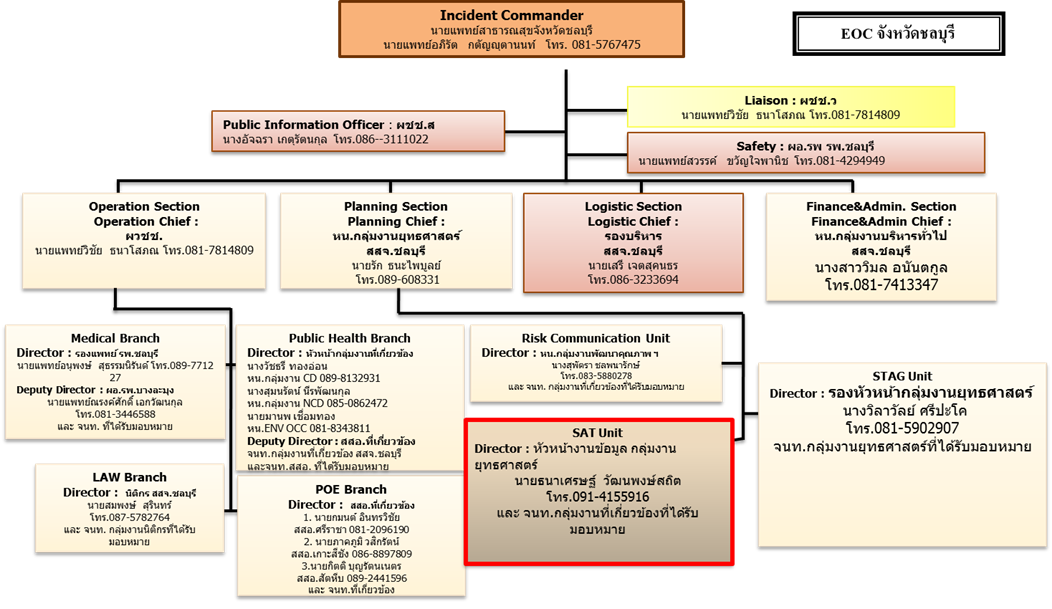 9. โครงสร้างระบบบัญชาการเหตุการณ์ปัจจุบัน วันที่……/………/………….     : ระบุชื่อผู้รับผิดชอบลงในโครงสร้าง9. โครงสร้างระบบบัญชาการเหตุการณ์ปัจจุบัน วันที่……/………/………….     : ระบุชื่อผู้รับผิดชอบลงในโครงสร้าง6. เตรียมโดย ชื่อ: นางวัชธรี  ทองอ่อน            ตำแหน่ง: หัวหน้ากลุ่มงานควบคุมโรคติดต่อ   ลายมือชื่อ    สั่งการโดย ชื่อ: นายอภิรัต  กตัญญุตานนท์    ตำแหน่ง: นายแพทย์สาธารณสุขจังหวัดชลบุรี ลายมือชื่อวันที่: ……./………./………………….6. เตรียมโดย ชื่อ: นางวัชธรี  ทองอ่อน            ตำแหน่ง: หัวหน้ากลุ่มงานควบคุมโรคติดต่อ   ลายมือชื่อ    สั่งการโดย ชื่อ: นายอภิรัต  กตัญญุตานนท์    ตำแหน่ง: นายแพทย์สาธารณสุขจังหวัดชลบุรี ลายมือชื่อวันที่: ……./………./………………….6. เตรียมโดย ชื่อ: นางวัชธรี  ทองอ่อน            ตำแหน่ง: หัวหน้ากลุ่มงานควบคุมโรคติดต่อ   ลายมือชื่อ    สั่งการโดย ชื่อ: นายอภิรัต  กตัญญุตานนท์    ตำแหน่ง: นายแพทย์สาธารณสุขจังหวัดชลบุรี ลายมือชื่อวันที่: ……./………./………………….1. ชื่อเหตุการณ์ :1. ชื่อเหตุการณ์ :2. เหตุการณ์หมายเลข:     000/25632. เหตุการณ์หมายเลข:     000/25632. เหตุการณ์หมายเลข:     000/25633. วัน เวลา ที่เริ่มใช้แผน:วันที่:……./……../……………  เวลา ......................3. วัน เวลา ที่เริ่มใช้แผน:วันที่:……./……../……………  เวลา ......................3. วัน เวลา ที่เริ่มใช้แผน:วันที่:……./……../……………  เวลา ......................10. สรุปทรัพยากรในเหตุการณ์  (วันที่……..…/…………./…..…….…….)10. สรุปทรัพยากรในเหตุการณ์  (วันที่……..…/…………./…..…….…….)10. สรุปทรัพยากรในเหตุการณ์  (วันที่……..…/…………./…..…….…….)10. สรุปทรัพยากรในเหตุการณ์  (วันที่……..…/…………./…..…….…….)10. สรุปทรัพยากรในเหตุการณ์  (วันที่……..…/…………./…..…….…….)10. สรุปทรัพยากรในเหตุการณ์  (วันที่……..…/…………./…..…….…….)10. สรุปทรัพยากรในเหตุการณ์  (วันที่……..…/…………./…..…….…….)10. สรุปทรัพยากรในเหตุการณ์  (วันที่……..…/…………./…..…….…….)ทรัพยากร(ชนิด และจำนวน)ที่มาของทรัพยากรที่มาของทรัพยากรวัน เวลาที่สั่งมาวัน เวลาที่ต้องการใช้วัน เวลาที่ต้องการใช้คงคลังมีอยู่(จำนวน)กลุ่มภารกิจที่รับผิดชอบ10.1 กำลังคน 10.1 กำลังคน 10.1 กำลังคน 10.1 กำลังคน 10.1 กำลังคน 10.1 กำลังคน 10.1 กำลังคน 10.1 กำลังคน โรงพยาบาลจนท. (คน)จนท. (คน)จนท. 
ARI Clinic (คน)2. WARD  
ดูแลผู้ป่วยยืนยัน COVID-19 (คน)2. WARD  
ดูแลผู้ป่วยยืนยัน COVID-19 (คน)1. โรงพยาบาลชลบุรี3,0563,0567575752. โรงพยาบาลบางละมุง1,1001,1006613133. โรงพยาบาลพนัสนิคม6166164238384. โรงพยาบาลแหลมฉบัง5445441113135. โรงพยาบาลบ้านบึง4234231114146. โรงพยาบาลพานทอง3103105522227. โรงพพาบาลสัตหีบ กม.101971971953538. โรงพยาบาลบ่อทอง1661661216169. โรงพยาบาลวัดญาณฯ13213212202010. โรงพยาบาลเกาะจันทร์13013020121211. โรงพยาบาลหนองใหญ่12512519141412.โรงพยาบาลเกาะสีซัง636312131310.2 วัสดุ-อุปกรณ์10.2 วัสดุ-อุปกรณ์10.2 วัสดุ-อุปกรณ์10.2 วัสดุ-อุปกรณ์10.2 วัสดุ-อุปกรณ์10.2 วัสดุ-อุปกรณ์10.2 วัสดุ-อุปกรณ์10.2 วัสดุ-อุปกรณ์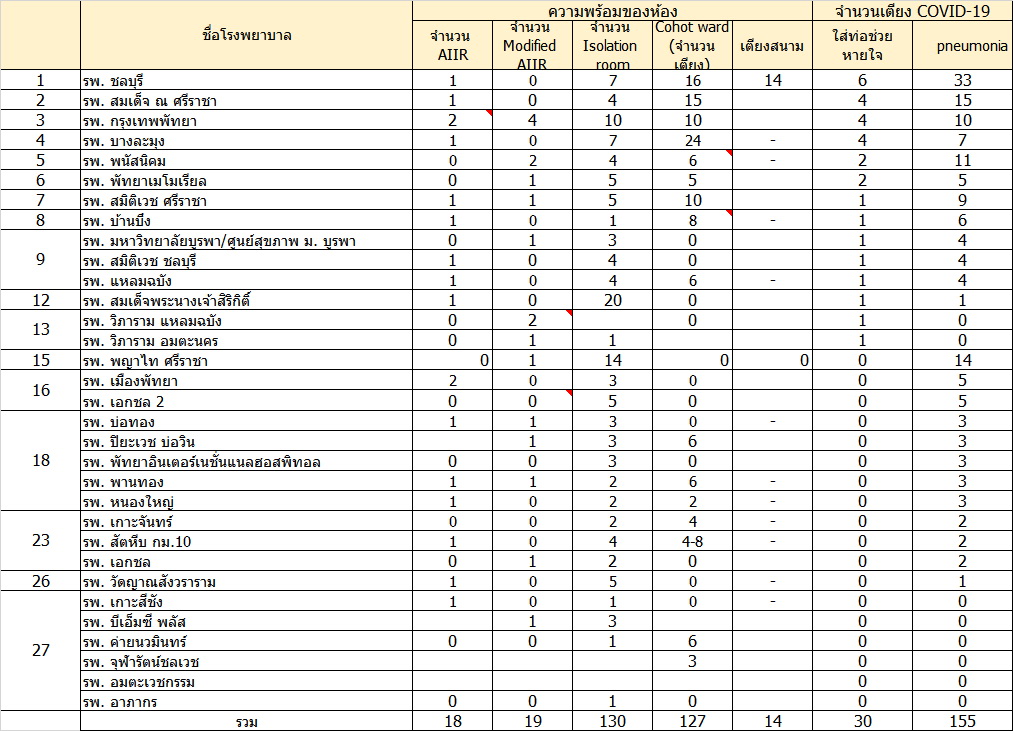 10.3 งบประมาณ10.3 งบประมาณ10.3 งบประมาณ10.3 งบประมาณ10.3 งบประมาณ10.3 งบประมาณ10.3 งบประมาณ10.3 งบประมาณ10.4 อื่นๆ10.4 อื่นๆ10.4 อื่นๆ10.4 อื่นๆ10.4 อื่นๆ10.4 อื่นๆ10.4 อื่นๆ10.4 อื่นๆ6. เตรียมโดย ชื่อ: นางวัชธรี  ทองอ่อน            ตำแหน่ง: หัวหน้ากลุ่มงานควบคุมโรคติดต่อ   ลายมือชื่อ    สั่งการโดย ชื่อ: นายอภิรัต  กตัญญุตานนท์    ตำแหน่ง: นายแพทย์สาธารณสุขจังหวัดชลบุรี ลายมือชื่อวันที่: ……./………./………………….6. เตรียมโดย ชื่อ: นางวัชธรี  ทองอ่อน            ตำแหน่ง: หัวหน้ากลุ่มงานควบคุมโรคติดต่อ   ลายมือชื่อ    สั่งการโดย ชื่อ: นายอภิรัต  กตัญญุตานนท์    ตำแหน่ง: นายแพทย์สาธารณสุขจังหวัดชลบุรี ลายมือชื่อวันที่: ……./………./………………….6. เตรียมโดย ชื่อ: นางวัชธรี  ทองอ่อน            ตำแหน่ง: หัวหน้ากลุ่มงานควบคุมโรคติดต่อ   ลายมือชื่อ    สั่งการโดย ชื่อ: นายอภิรัต  กตัญญุตานนท์    ตำแหน่ง: นายแพทย์สาธารณสุขจังหวัดชลบุรี ลายมือชื่อวันที่: ……./………./………………….6. เตรียมโดย ชื่อ: นางวัชธรี  ทองอ่อน            ตำแหน่ง: หัวหน้ากลุ่มงานควบคุมโรคติดต่อ   ลายมือชื่อ    สั่งการโดย ชื่อ: นายอภิรัต  กตัญญุตานนท์    ตำแหน่ง: นายแพทย์สาธารณสุขจังหวัดชลบุรี ลายมือชื่อวันที่: ……./………./………………….6. เตรียมโดย ชื่อ: นางวัชธรี  ทองอ่อน            ตำแหน่ง: หัวหน้ากลุ่มงานควบคุมโรคติดต่อ   ลายมือชื่อ    สั่งการโดย ชื่อ: นายอภิรัต  กตัญญุตานนท์    ตำแหน่ง: นายแพทย์สาธารณสุขจังหวัดชลบุรี ลายมือชื่อวันที่: ……./………./………………….6. เตรียมโดย ชื่อ: นางวัชธรี  ทองอ่อน            ตำแหน่ง: หัวหน้ากลุ่มงานควบคุมโรคติดต่อ   ลายมือชื่อ    สั่งการโดย ชื่อ: นายอภิรัต  กตัญญุตานนท์    ตำแหน่ง: นายแพทย์สาธารณสุขจังหวัดชลบุรี ลายมือชื่อวันที่: ……./………./………………….6. เตรียมโดย ชื่อ: นางวัชธรี  ทองอ่อน            ตำแหน่ง: หัวหน้ากลุ่มงานควบคุมโรคติดต่อ   ลายมือชื่อ    สั่งการโดย ชื่อ: นายอภิรัต  กตัญญุตานนท์    ตำแหน่ง: นายแพทย์สาธารณสุขจังหวัดชลบุรี ลายมือชื่อวันที่: ……./………./………………….6. เตรียมโดย ชื่อ: นางวัชธรี  ทองอ่อน            ตำแหน่ง: หัวหน้ากลุ่มงานควบคุมโรคติดต่อ   ลายมือชื่อ    สั่งการโดย ชื่อ: นายอภิรัต  กตัญญุตานนท์    ตำแหน่ง: นายแพทย์สาธารณสุขจังหวัดชลบุรี ลายมือชื่อวันที่: ……./………./………………….1. ชื่อเหตุการณ์ :2. เหตุการณ์หมายเลข:     000/25633. วัน เวลา ที่เริ่มใช้แผน:วันที่:……./……../……………  เวลา ......................11. แผนเผชิญเหตุ ประกอบด้วย:                                                                                                 เอกสารแนบอื่นๆ (IAP เฉพาะกลุ่มภารกิจ)    ICS 204	                             ICS 208	                            ……………………………………………	     ICS 205	                             แผนที่/แผนภูมิ	                  ……………………………………………	    ICS 205A	                   พยากรณ์อากาศ	                  ……………………………………………	    ICS 206	                                                                                            ……………………………………………	11. แผนเผชิญเหตุ ประกอบด้วย:                                                                                                 เอกสารแนบอื่นๆ (IAP เฉพาะกลุ่มภารกิจ)    ICS 204	                             ICS 208	                            ……………………………………………	     ICS 205	                             แผนที่/แผนภูมิ	                  ……………………………………………	    ICS 205A	                   พยากรณ์อากาศ	                  ……………………………………………	    ICS 206	                                                                                            ……………………………………………	11. แผนเผชิญเหตุ ประกอบด้วย:                                                                                                 เอกสารแนบอื่นๆ (IAP เฉพาะกลุ่มภารกิจ)    ICS 204	                             ICS 208	                            ……………………………………………	     ICS 205	                             แผนที่/แผนภูมิ	                  ……………………………………………	    ICS 205A	                   พยากรณ์อากาศ	                  ……………………………………………	    ICS 206	                                                                                            ……………………………………………	6. เตรียมโดย ชื่อ:                                     ตำแหน่ง:                                             ลายมือชื่อ   สั่งการโดย ชื่อ:                                     ตำแหน่ง:                                              ลายมือชื่อICS 201  หน้า 5                                                                                              วันที่: ……./………./………………….6. เตรียมโดย ชื่อ:                                     ตำแหน่ง:                                             ลายมือชื่อ   สั่งการโดย ชื่อ:                                     ตำแหน่ง:                                              ลายมือชื่อICS 201  หน้า 5                                                                                              วันที่: ……./………./………………….6. เตรียมโดย ชื่อ:                                     ตำแหน่ง:                                             ลายมือชื่อ   สั่งการโดย ชื่อ:                                     ตำแหน่ง:                                              ลายมือชื่อICS 201  หน้า 5                                                                                              วันที่: ……./………./………………….